Беседа по ОБЖТема: «Гололед»
Цель: Знать правила безопасности в зимнее время- в гололед;
уметь по картинкам определять опасную ситуацию;
описывать ее, и правила, которые надо соблюдать, чтобы не получить
травму и не погибнуть.
Материал: картинки – знаки с изображением гололедицы.
Ход беседы:
1. Воспитатель читает детям стихотворение «Гололед»:
Подморозило с утра,
Нет вчерашнего тепла,
На дорогах гололед,
И машины все несет.
Тротуары, как каток,
Сделать бы еще шажок,
Но подошва подвела-
Очень скользкая она.
Сколько бед от гололеда!
Есть для дворников работа-
Соль насыпать и песок,
Чтоб пройти прохожий мог.
2. Беседа о гололеде. Объяснение слова «гололед».
3. Вопросы к детям:
-Какая зимняя погода способствует образованию гололеда?
-Почему в гололед происходит много аварий на дорогах?
-Почему в гололед люди часто получают травмы?
-Как обезопасить себя в гололед?
-Какие дорожные службы и как помогают людям в гололед?
4. Рассматривание картин- знаков гололедицы, предложить детям определить, о чем предупреждает знак, и что не надо делать, как предупредить получение травмы зимой в гололед?
Запомнить правила:
-не толкаться, не бегать, не играть на скользкой дороге,
не подставлять подножки товарищам, не бороться, идти осторожно, не кататься;
-если кто-то упал, помочь подняться, звать на помощь взрослого!
5.Задание:
На улице - помочь дворнику посыпать скользкие дорожки песком.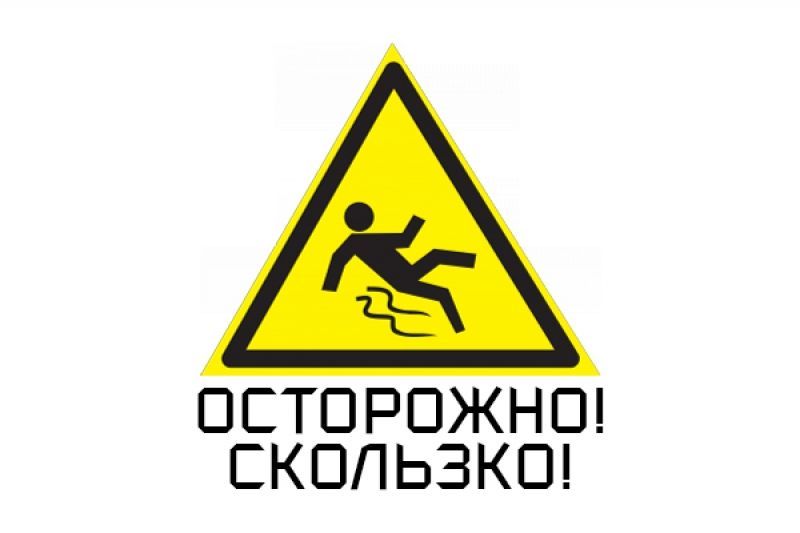 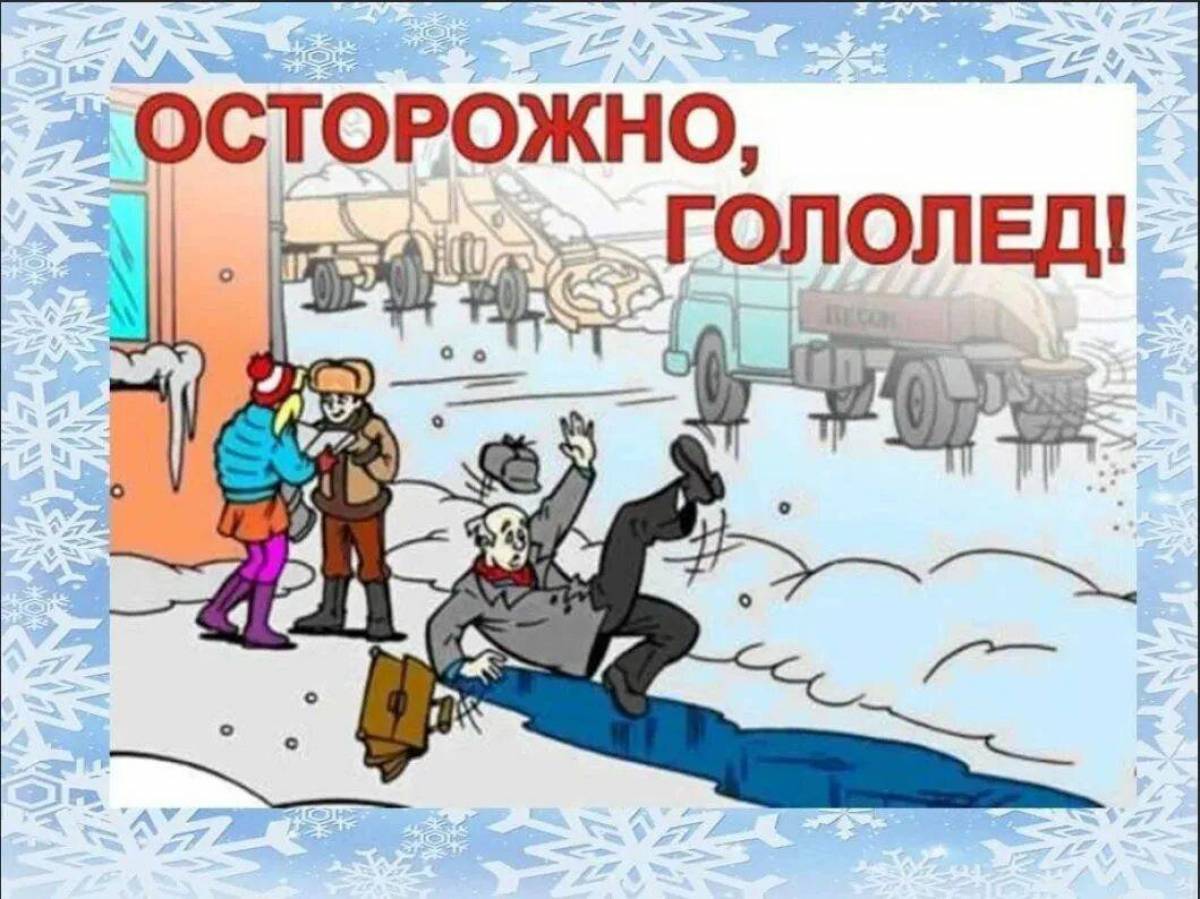 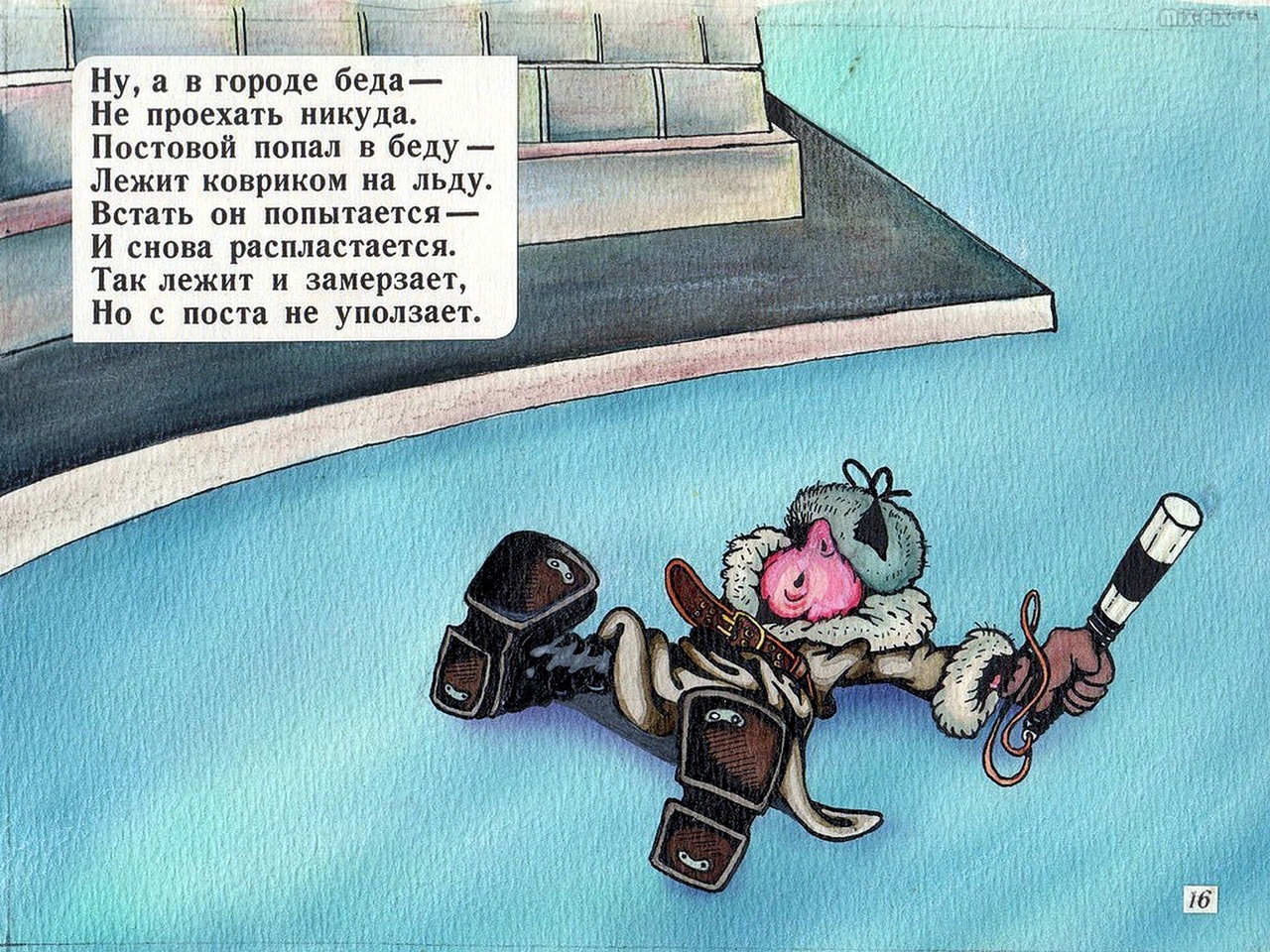 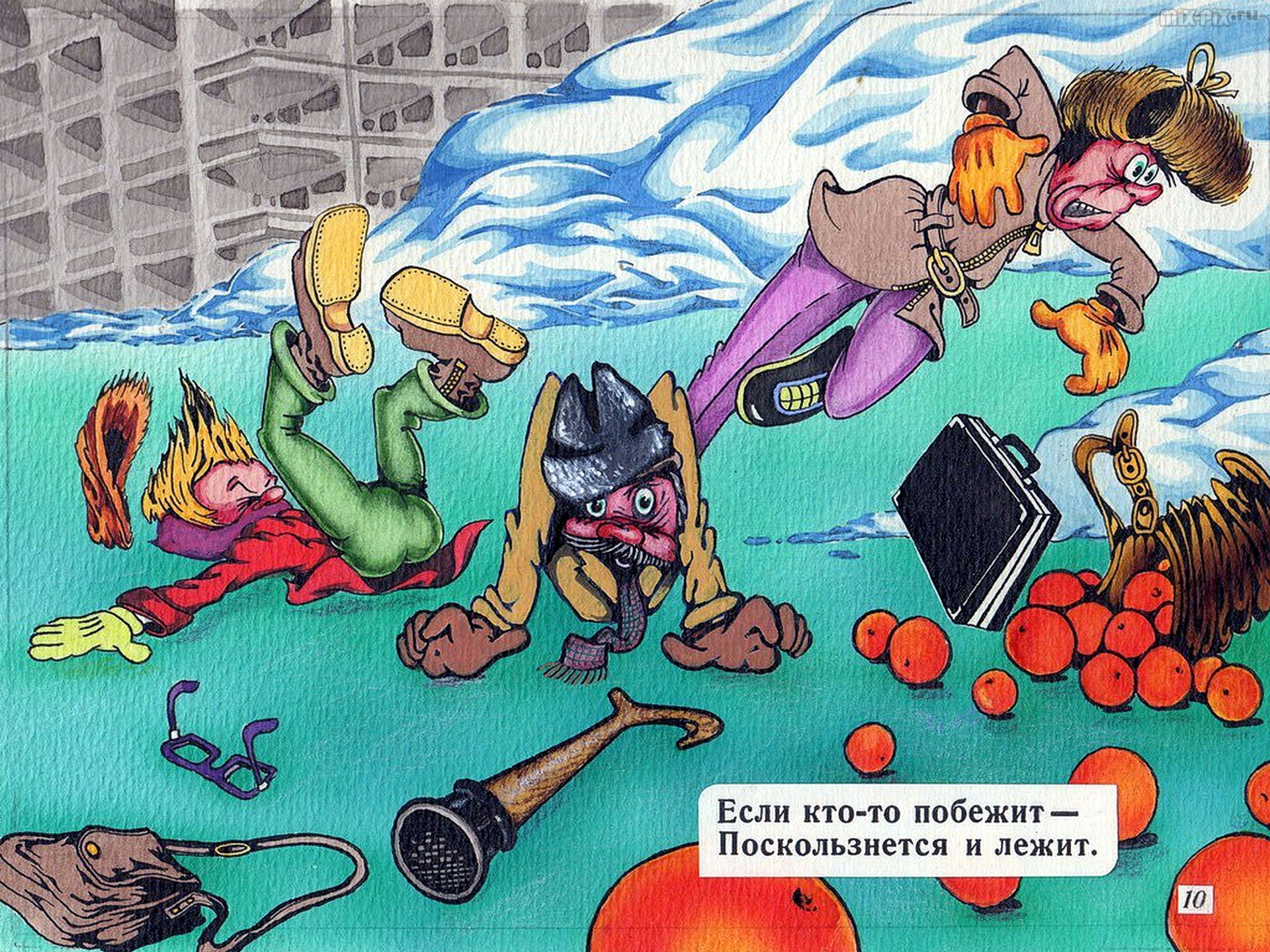 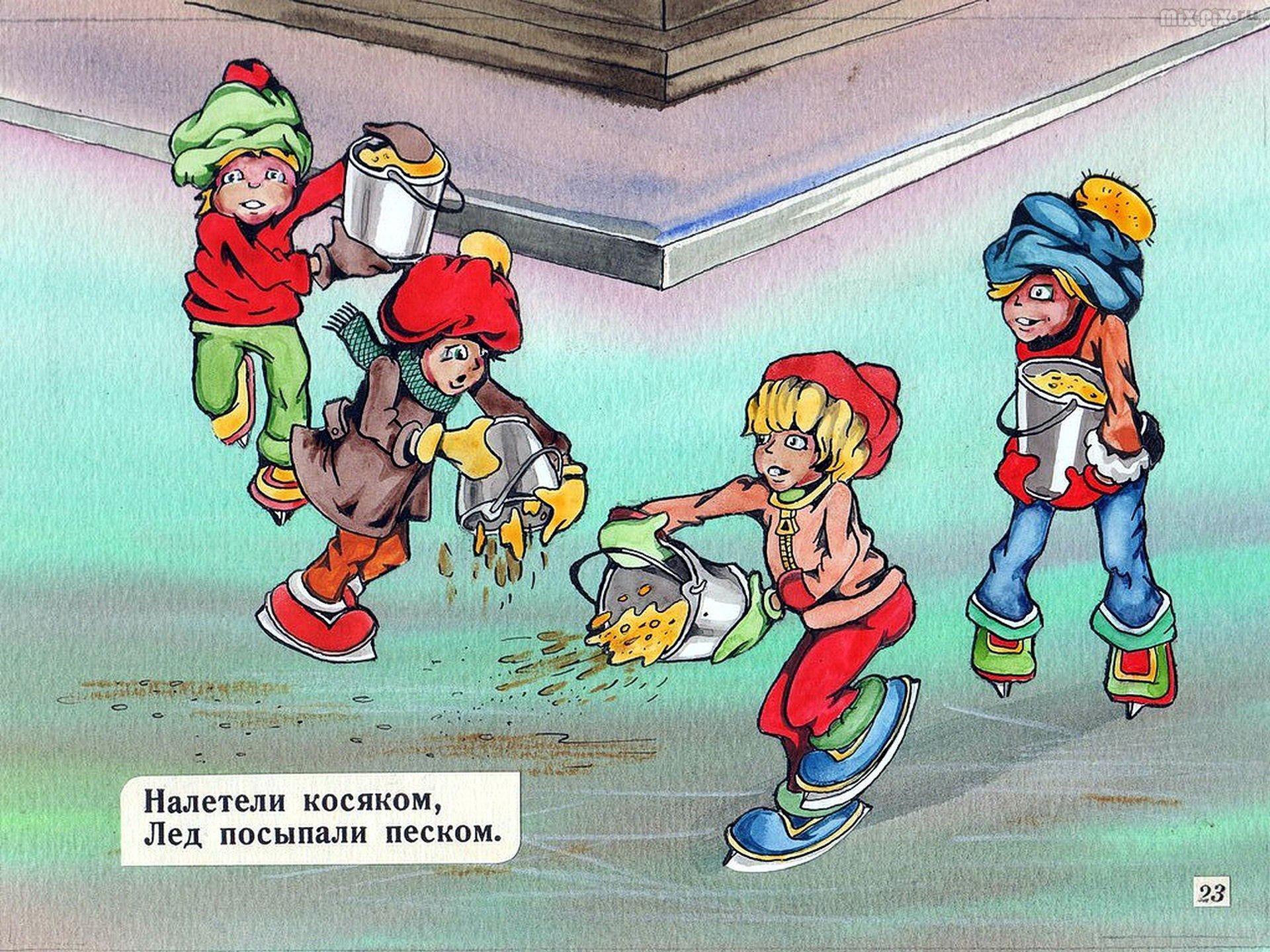 